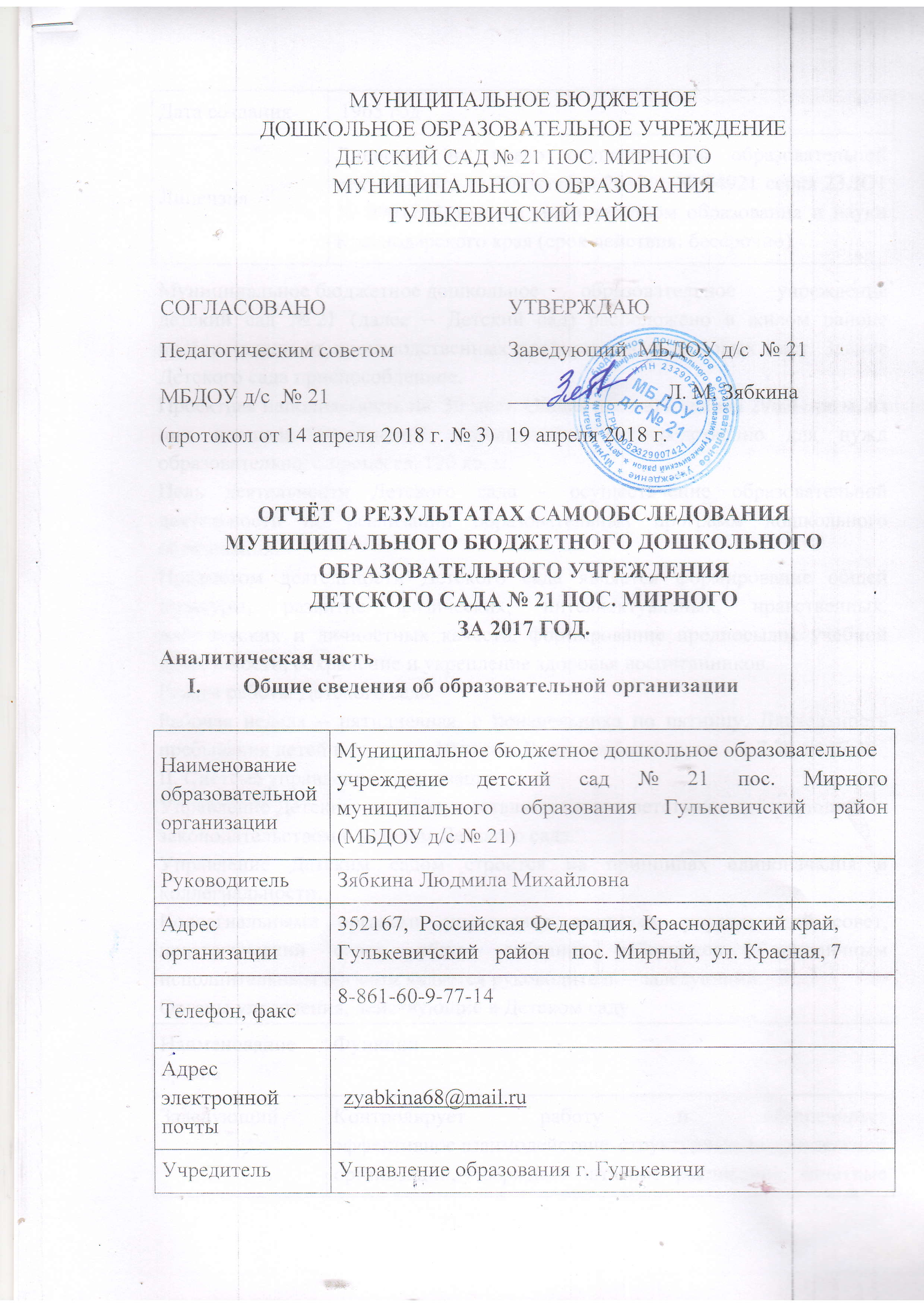 Муниципальное бюджетное дошкольное образовательное учреждение детский сад № 21 (далее – Детский сад) расположено в жилом районе посёлка вдали от производственных предприятий и торговых мест. Здание Детского сада приспособленное. Проектная наполняемость на  30 мест. Общая площадь здания 296,4  кв. м, из них площадь помещений, используемых непосредственно для нужд образовательного процесса, 120 кв. м.Цель деятельности Детского сада – осуществление образовательной деятельности по реализации образовательных программ дошкольного образования.Предметом деятельности Детского сада является формирование общей культуры, развитие физических, интеллектуальных, нравственных, эстетических и личностных качеств, формирование предпосылок учебной деятельности, сохранение и укрепление здоровья воспитанников.Режим работы Детского садаРабочая неделя – пятидневная, с понедельника по пятницу. Длительность пребывания детей в группе – 10 часов. Режим работы групп – с 7:30 до 17:30.II. Система управления организацииУправление Детским садом осуществляется в соответствии с действующим законодательством и уставом Детского сада.Управление Детским садом строится на принципах единоначалия и коллегиальности. 
Коллегиальными органами управления являются: управляющий совет, педагогический совет, общее собрание работников. Единоличным исполнительным органом является руководитель – заведующий.Органы управления, действующие в Детском садуСтруктура и система управления соответствуют специфике деятельности Детского сада.III. Оценка образовательной деятельностиОбразовательная деятельность в Детском саду организована в соответствии с Федеральным законом от 29.12.2012 № 273-ФЗ «Об образовании в Российской Федерации», ФГОС дошкольного образования, СанПиН 2.4.1.3049-13 «Санитарно-эпидемиологические требования к устройству, содержанию и организации режима работы дошкольных образовательных организаций».Образовательная деятельность ведется на основании, утвержденной основной образовательной программы дошкольного образования, которая составлена в соответствии с ФГОС дошкольного образования, с учетом примерной образовательной программы дошкольного образования, санитарно-эпидемиологическими правилами и нормативами, с учетом недельной нагрузки.Детский сад посещают 39 воспитанника в возрасте от 3 до 7 лет. В Детском саду сформирована 1 разновозрастная группа общеразвивающей направленности. Из них:-от 3 до 4 лет- 7 детей;-от 4 до 5 лет- 10 детей;-от 5 до 7 лет- 22 ребёнка.Уровень развития детей анализируется по итогам педагогической диагностики. Формы проведения диагностики:− диагностические занятия (по каждому разделу программы);− диагностические срезы;− наблюдения, итоговые занятия.Разработаны диагностические карты освоения основной образовательной программы дошкольного образования Детского сада (ООП Детского сада) в каждой возрастной группе. Карты включают анализ уровня развития целевых ориентиров детского развития и качества освоения образовательных областей. Так, результаты качества освоения ООП Детского сада на конец 2017 года выглядят следующим образом:В мае 2017 года педагоги Детского сада проводили обследование воспитанников подготовительной группы на предмет оценки сформированности предпосылок к учебной деятельности в количестве 5 человек. Задания позволили оценить уровень сформированности предпосылок к учебной деятельности: возможность работать в соответствии с фронтальной инструкцией (удержание алгоритма деятельности), умение самостоятельно действовать по образцу и осуществлять контроль, обладать определенным уровнем работоспособности, а также вовремя остановиться в выполнении того или иного задания и переключиться на выполнение следующего, возможностей распределения и переключения внимания, работоспособности, темпа, целенаправленности деятельности и самоконтроля.Результаты педагогического анализа показывают преобладание   высоких и средних показателей уровнями развития при прогрессирующей динамике на конец учебного года, что говорит о результативности образовательной деятельности в Детском саду.Воспитательная работаЧтобы выбрать стратегию воспитательной работы, в 2017 году проводился анализ состава семей воспитанников.Характеристика семей по составуХарактеристика семей по количеству детейВоспитательная работа строится с учетом индивидуальных особенностей детей, с использованием разнообразных форм и методов, в тесной взаимосвязи воспитателей и родителей. Детям из неполных семей уделяется большее внимание первые месяцы после зачисления в Детский сад.IV. Оценка функционирования внутренней системы оценки качества образованияВ Детском саду утверждено положение о внутренней системе оценки качества образования от 26.08.2016г. Мониторинг качества образовательной деятельности в 2017 году показал хорошую работу педагогического коллектива по всем показателям.Состояние здоровья и физического развития воспитанников удовлетворительные. 73,8 процента детей успешно освоили образовательную программу дошкольного образования в своей возрастной группе. Воспитанники подготовительных групп показали высокие показатели готовности к школьному обучению. В течение года воспитанники Детского сада успешно участвовали в конкурсах и мероприятиях различного уровня.В период с 15.10.2017 по 19.10.2017 проводилось анкетирование 35 родителей, получены следующие результаты:− доля получателей услуг, положительно оценивающих доброжелательность и вежливость работников организации, – 83 процент;− доля получателей услуг, удовлетворенных компетентностью работников организации, – 71 процента;− доля получателей услуг, удовлетворенных материально-техническим обеспечением организации, – 68 процентов;− доля получателей услуг, удовлетворенных качеством предоставляемых образовательных услуг, – 86 процента;− доля получателей услуг, которые готовы рекомендовать организацию родственникам и знакомым, – 95 процента.Анкетирование родителей показало высокую степень удовлетворенности качеством предоставляемых услуг.V. Оценка кадрового обеспеченияДетский сад укомплектован педагогами на 100 процентов согласно штатному расписанию. Всего работают 3 человека. Соотношение воспитанников, приходящихся на 1 взрослого:− воспитанник/педагоги – 8,4/1;− воспитанники/все сотрудники – 3,5/1.За 2017 год педагогические работники прошли аттестацию и получили:− высшую квалификационную категорию – 0 воспитателей;− первую квалификационную категорию – 0 воспитатель.Курсы повышения квалификации в 2017 году прошли 1 работник Детского сада, из них 0 педагогов. Краткая характеристика педагогических кадров.По уровню образования:Высшее образование- 1 человек,Средне – специальное – 2 человек.По стажу работы:От 1 до 5 лет: 1 человека,От 5 до 10 лет: 0 человек,От 10 до 20 лет: 0 человек,От 20 и выше: 2 человек.По квалификационным категориям:Высшая категория: о человек,1 категория: 1 человек,Соответствие занимаемой должности: 2 человека.Детский сад укомплектован кадрами  полностью. Педагоги постоянно повышают свой профессиональный уровень, эффективно участвуют в работе методических объединений, знакомятся с опытом работы своих коллег и других дошкольных учреждений, а также саморазвиваются. Все это в комплексе дает хороший результат в организации педагогической деятельности и улучшении качества образования и воспитания дошкольников.VI. Оценка учебно-методического и библиотечно-информационного обеспеченияВ Детском саду библиотека является составной частью методической службы. Библиотечный фонд располагается в методическом кабинете, группах детского сада. Библиотечный фонд представлен методической литературой по всем образовательным областям основной общеобразовательной программы, детской художественной литературой, периодическими изданиями, а также другими информационными ресурсами на различных электронных носителях. В каждой возрастной группе имеется банк необходимых учебно-методических пособий, рекомендованных для планирования воспитательно-образовательной работы в соответствии с обязательной частью ООП.В 2017 году Детский сад пополнил учебно-методический комплект к примерной общеобразовательной программе дошкольного образования «От рождения до школы» в соответствии с ФГОС. Приобрели наглядно-дидактические пособия:− серии «Мир в картинках», «Рассказы по картинкам», «Расскажите детям о космосе», «Играем в сказку», «Грамматика в картинках», «Искусство детям»;− картины для рассматривания, плакаты;− комплексы для оформления родительских уголков;− рабочие тетради для обучающихся.Оборудование и оснащение методического кабинета достаточно для реализации образовательных программ. В методическом кабинете созданы условия для возможности организации совместной деятельности педагогов. Однако кабинет недостаточно оснащен техническим и компьютерным оборудованием.Информационное обеспечение Детского сада включает:− информационно-телекоммуникационное оборудование – в 2017 году  проектором мультимедиа;− программное обеспечение – позволяет работать с текстовыми редакторами, интернет-ресурсами, фото-, видеоматериалами, графическими редакторами.В Детском саду учебно-методическое и информационное обеспечение достаточное для организации образовательной деятельности и эффективной реализации образовательных программ.VII. Оценка материально-технической базыВ Детском саду сформирована материально-техническая база для реализации образовательных программ, жизнеобеспечения и развития детей. В Детском саду оборудованы помещения:− групповые помещения – 1;− кабинет заведующего – 1 (совмещен с методическим кабинетом);− пищеблок – 1;− прачечная – 1;− медицинский кабинет – 1.При создании предметно-развивающей среды воспитатели учитывают возрастные, индивидуальные особенности детей своей группы. Оборудованы групповая комната, включающая игровую, познавательную, обеденную и зоны и зону для дневного сна.В 2017 году Детский сад провел текущий ремонт  группы,  спального помещения, коридора, медкабинета. Построили новые малые архитектурные формы и игровое оборудование на участке. Материально-техническое состояние Детского сада и территории соответствует действующим санитарно-эпидемиологическим требованиям  устройству, содержанию и организации режима работы в дошкольных организациях, правилам пожарной безопасности, требованиям охраны труда.Результаты анализа показателей деятельности организацииДанные приведены по состоянию на 29.12.2017.Анализ показателей указывает на то, что Детский сад имеет достаточную инфраструктуру, которая соответствует требованиям СанПиН 2.4.1.3049-13 «Санитарно-эпидемиологические требования к устройству, содержанию и организации режима работы дошкольных образовательных организаций» и позволяет реализовывать образовательные программы в полном объеме в соответствии с ФГОС ДО.Детский сад укомплектован достаточным количеством педагогических и иных работников, которые имеют высокую квалификацию и регулярно проходят повышение квалификации, что обеспечивает результативность образовательной деятельности.                            Дата создания 1965 годЛицензияЛицензия на право осуществления образовательной деятельности от 30 октября 2012 г. № 04921 серия 23ЛО1   № 0001766, выдана министерством образования и науки Краснодарского края (срок действия: бессрочно)Наименование органаФункцииЗаведующийКонтролирует работу и обеспечивает эффективное взаимодействие структурных подразделений организации, утверждает штатное расписание, отчетные документы организации, осуществляет общее руководство Детским садомУправляющий советРассматривает вопросы:− развития образовательной организации;− финансово-хозяйственной деятельности;− материально-технического обеспеченияПедагогический советОсуществляет  текущее  руководство   образовательной деятельностью Детского сада, в том числе рассматривает вопросы:− развития образовательных услуг;− регламентации образовательных отношений;− разработки образовательных программ;− выбора учебников, учебных пособий, средств обучения и воспитания;−материально-технического обеспечения образовательного процесса;− аттестации, повышении квалификации педагогических работников.Общее собрание работниковРеализует право работников участвовать в управлении образовательной организацией, в том числе:− участвовать в разработке и принятии коллективного договора, Правил трудового распорядка, изменений и дополнений к ним;− принимать локальные акты, которые регламентируют деятельность образовательной организации и связаны с правами и обязанностями работников;− разрешать конфликтные ситуации между работниками и администрацией образовательной организации;− вносить предложения по корректировке плана мероприятий организации, совершенствованию ее работы и развитию материальной базыУровень развития 
целевых ориентиров 
детского развитияВыше нормыВыше нормыНормаНормаНиже нормыНиже нормыИтогоИтогоУровень развития 
целевых ориентиров 
детского развитияКол-
во%Кол-
во%К
во%Кол
во% 
воспитанников 
в пределе 
нормыУровень развития 
целевых ориентиров 
детского развития410,3%3282,1%37,7%3692,4%Качество освоения 
образовательных 
областей512,8%2974,4%512,8%3487,2%Состав семьиКоличество семейПроцент от общего количества семей воспитанниковПолная2564,1%Неполная с матерью1230,7%Неполная с отцом12,6%Оформлено опекунство12,6%Количество детей в семьеКоличество семейПроцент от общего 
количества семей 
воспитанниковОдин ребенок512,8%Два ребенка2666,7%Три ребенка и более820,5%ПоказателиЕдиница 
измеренияКоличествоОбразовательная деятельностьОбразовательная деятельностьОбразовательная деятельностьОбщее количество воспитанников, которые обучаются по  программе дошкольного образования в том числе обучающиеся:Человек39в режиме полного дня (8–12 часов)Человек39в режиме кратковременного пребывания (3–5 часов)Человек0в семейной дошкольной группеЧеловек0по форме семейного образования с психолого-педагогическим  сопровождением, которое организует детский садЧеловек0Общее количество воспитанников в возрасте до трех летЧеловек0Общее количество воспитанников в возрасте от трех до восьми летЧеловек39Количество (удельный вес) детей от общей численности воспитанников, которые получают услуги присмотра и ухода, в том числе в группах: человек 
(процент)8–12-часового пребываниячеловек 
(процент)39 (100%)12–14-часового пребываниячеловек 
(процент)0 (0%)круглосуточного пребываниячеловек 
(процент)0 (0%)Численность (удельный вес) воспитанников с ОВЗ от общей численности воспитанников, которые получают услуги:человек 
(процент)по коррекции недостатков физического, психического развитиячеловек 
(процент)0 (0%)обучению по образовательной программе дошкольного образованиячеловек 
(процент)0 (0%)присмотру и уходучеловек 
(процент)0 (0%)Средний показатель пропущенных по болезни дней на одного воспитанникаДень7Общая численность педработников, в том числе количество педработников:Человекс высшим образованиемЧеловек1высшим образованием педагогической направленности (профиля)Человек1средним профессиональным образованиемЧеловек2средним профессиональным образованием педагогической направленности (профиля)Человек2Количество (удельный вес численности) педагогических работников, которым по результатам аттестации присвоена квалификационная  категория, в общей численности педагогических работников, в том 
числе:человек 
(процент)0 (0%)с высшейчеловек 
(процент)0 (0%)первойчеловек 
(процент)0 (0%)Количество (удельный вес численности) педагогических работников в общей численности педагогических работников, педагогический стаж работы которых составляет:человек 
(процент)до 5 летчеловек 
(процент)1(33%)больше 30 летчеловек 
(процент)0 (0%)Количество (удельный вес численности) педагогических работников в общей численности педагогических работников в возрасте:человек 
(процент)до 30 летчеловек 
(процент)1 (33%)От 30 летчеловек 
(процент)2(67%)Численность (удельный вес) педагогических и административно-хозяйственных работников, которые за последние 5 лет прошли повышение квалификации или профессиональную переподготовку, от общей численности таких работниковчеловек 
(процент)1 (20%)Численность (удельный вес) педагогических и административно-хозяйственных работников, которые прошли повышение квалификации по применению в образовательном процессе ФГОС, от общей численности таких работниковчеловек 
(процент)1 (20%)Соотношение «педагогический работник/воспитанник»человек/чело
век13/1Наличие в детском саду:да/нетмузыкального руководителяда/нетДаинструктора по физической культуреда/нетнетучителя-логопедада/нетнетлогопедада/нетнетучителя-дефектологада/нетнетпедагога-психологада/нетнетИнфраструктураИнфраструктураИнфраструктураОбщая площадь помещений, в которых осуществляется образовательная деятельность, в расчете на одного воспитанникакв. м3Площадь помещений для дополнительных видов деятельности воспитанниковкв. м0Наличие в детском саду:да/нетфизкультурного залада/нетнетмузыкального залада/нетнетпрогулочных площадок, которые оснащены так, чтобы обеспечить потребность воспитанников в физической активности и игровой деятельности на улицеда/нетда